Инициативная заявка на участие в проекте «Московское долголетие» и предоставление гранта по специальной и (или) уникальной программе1. Полное наименование претендента: ________________________________ ______________________________________________________________________.2. Краткое наименование претендента ___________________________________.3. Юридический адрес претендента (с указанием района): __________________________________________________________________.4. Фактический адрес места нахождения претендента:__________________________________________________________________.5. Реквизиты: ИНН _________________, КПП _____________, ОГРН _________________.6. Руководитель:Ф.И.О. ___________________________________________________________Должность _______________________________________________________.7. Номер телефона ___________, адрес электронной почты ______________, сайт ________________.8. Соответствие организации (индивидуального предпринимателя) критериям
оценки, предусмотренным Порядком реализации проекта «Московское долголетие», утвержденным постановлением Правительства Москвы 
от 18 декабря 2018 г. № 1578-ПП «О реализации в городе Москве проекта 
«Московское долголетие».9. Перечень досуговых занятий согласно приложению 1 к заявке, планируемых 
к проведению:_____________________________________________________________________________________________________________________________________________________________________________________________________________10. Дополнительные сведения, которые претендент желает сообщить:___________________________________________________________________________________________________________________________________________________________________________________________________.11. Фамилия, имя, отчество, должность лица, ответственного за заполнение заявки, контактный телефон ______________________________________________ ______________________________________________________________________.12. Перечень прилагаемых документов:перечень досуговых занятий, планируемых к проведению в рамках проекта «Московское долголетие» (приложение 1);график расписания досуговых занятий в рамках проекта «Московское долголетие» (приложение 2);перечень персонала Претендента, которым в случае признания участником Проекта, будет организован доступ в информационные системы (приложение 3).________________ _____________________ «___» _________ 202_ г. (подпись, Ф.И.О. руководителя организации)		М.П.Примечание:1. Заявка подается в распечатанном виде.2. В случае указания сведений о наградах и выигранных конкурсах к заявке прилагаются копии соответствующих документов.3. Копии представляемых документов должны быть заверены претендентом.Приложение 1 к Инициативной заявке на участие в проекте «Московское долголетие» 
и предоставление гранта 
по специальной и (или) уникальной программеПеречень досуговых занятий, планируемых к проведению в рамках проекта «Московское долголетие»Описание планируемых к проведению досуговых занятий(текстовое описание)________________ (_________________________) М.П.Приложение 2 к Инициативной заявке на участие в проекте «Московское долголетие» и предоставление гранта по специальной и (или) уникальной программе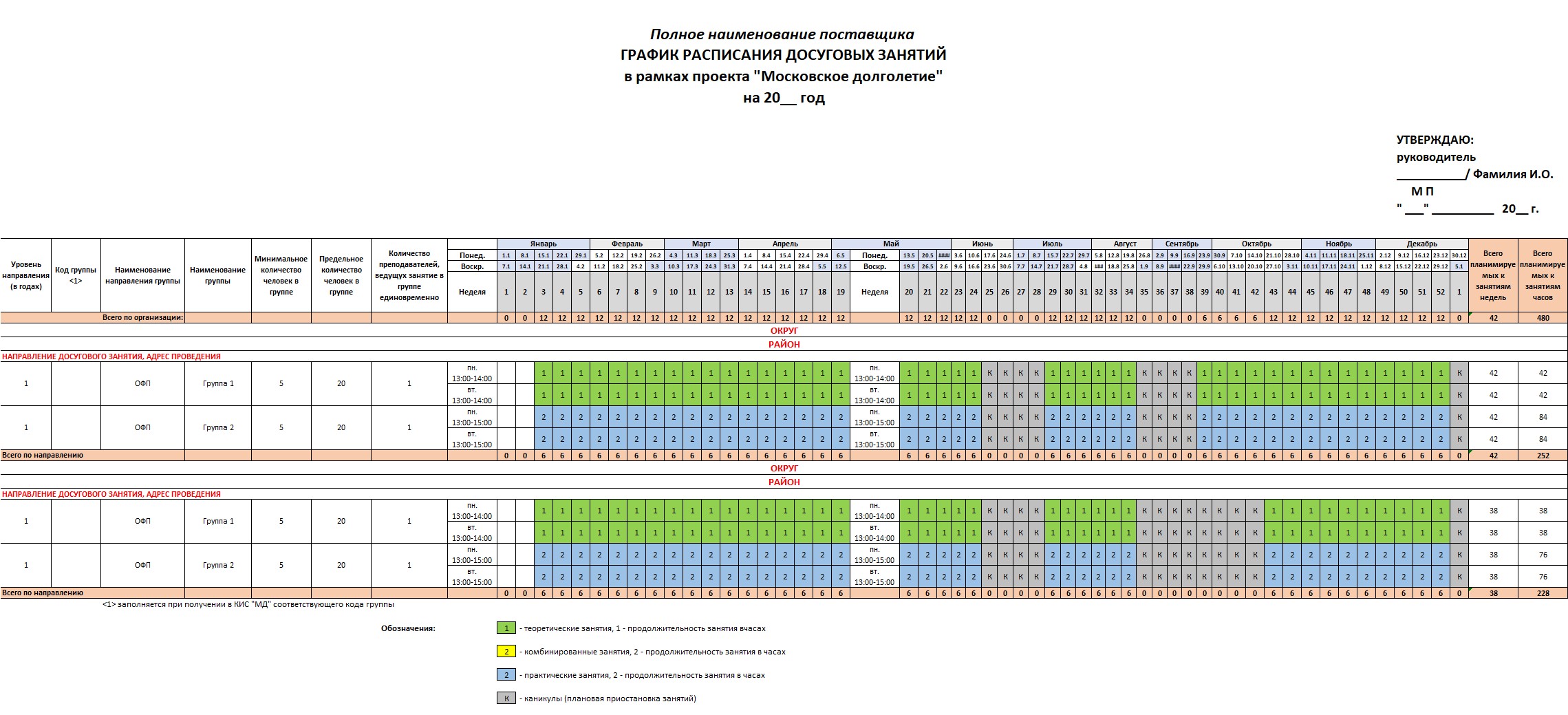 Приложение 3 к Инициативной заявкена участие в проекте «Московское долголетие» и предоставление гранта по специальной и (или) уникальной программеНаличие у организации материально-технической базы, достаточной для проведения досуговых занятий, в том числе помещений (территорий), оборудования, материалов и инвентаря, необходимых для проведения досуговых занятий, указанных в заявкеИмеется/не имеетсяОбщие сведения о помещениях, в которых планируется проведение досуговых занятий (в том числе сведения относительно имеющихся прав на помещение).Общие сведения о фактическом наличии оборудования, расходных материалов и инвентаря, необходимых для проведения досуговых занятий.Наличие в штате организации персонала, обладающего профессиональными навыками в сфере проведения досуговых занятий, либо наличие гражданско-правовых договоров о привлечении такого персонала.Имеется/не имеетсяСведения о фактическом наличии в штате персонала, обладающего профессиональными навыками в сфере проведения досуговых занятий, либо о наличии гражданско-правовых договоров о привлечении такого персонала.ФИО________ направление досуговых занятий_______Наличие у организации опыта проведения досуговых занятий 1 год3 года5 лет и более.Имеется/не имеетсяОписание имеющегося опыта, с указанием направлений досуговых занятий и продолжительности их реализации:Название занятия ______________опыт__________ лет.Возможность выполнения организацией требуемых объемов проведения досуговых занятий и сроков их проведения, в том числе с учетом сезонности, продолжительности проведения занятий, а также иной специфики проведения занятий.Да/нетОбоснование возможности выполнения работ.Наличие у организации наград, грамот, благодарностей и иных поощрений за осуществление деятельности в сфере проведения досуговых занятий (в случае приложения таких документов к заявке).Имеется/не имеется, указать какие.Отсутствие у организации нарушений обязательств об участии в реализации Проекта в течение последних 12 полных месяцев, предшествующих месяцу объявления отбора для включения в реализацию Проекта.Отсутствуют/присутствуют.Организация не является иностранным юридическим лицом, а также российским юридическим лицом, в уставном (складочном) капитале которого доля участия иностранного юридического лица, местом регистрации которого является государство или территория, включенные в утверждаемый Министерством финансов Российской Федерации перечень государств и территорий, предоставляющих льготный налоговый режим налогообложения и (или) не предусматривающих раскрытия и предоставления информации при проведении финансовых операций (офшорные зоны) в отношении такого юридического лица, в совокупности превышает 50 процентов.Да/нет.Уникальность и (или) особенность предлагаемой программы досуговых занятийОбоснование уникальности программыНовизна направлений проведения досуговых занятий в рамках программы досуговых занятий, элементы организации проведения досуговых занятий, характеризующие особенность программы, в том числе потребность отдельных категорий и групп граждан в досуговых занятияхОбоснование новизны проведения занятийНаименование досугового мероприятияПредельные объемы досуговых мероприятийПредельные объемы досуговых мероприятийНаименование досугового мероприятияСроки проведения досуговых занятий Объем проведения досуговых занятий(всего часов)Перечень персонала для предоставления доступа к информационным системамПеречень персонала для предоставления доступа к информационным системамПеречень персонала для предоставления доступа к информационным системамПеречень персонала для предоставления доступа к информационным системамПеречень персонала для предоставления доступа к информационным системамПеречень персонала для предоставления доступа к информационным системамПеречень персонала для предоставления доступа к информационным системамПеречень персонала для предоставления доступа к информационным системамПеречень персонала для предоставления доступа к информационным системамСокращенное наименование ОрганизацииСокращенное наименование ОрганизацииСокращенное наименование ОрганизацииСокращенное наименование ОрганизацииСокращенное наименование ОрганизацииИНН ОрганизацииИНН ОрганизацииПеречень персонала для предоставления доступа к информационным системамПеречень персонала для предоставления доступа к информационным системамПеречень персонала для предоставления доступа к информационным системамПеречень персонала для предоставления доступа к информационным системамПеречень персонала для предоставления доступа к информационным системамПеречень персонала для предоставления доступа к информационным системамПеречень персонала для предоставления доступа к информационным системамПеречень персонала для предоставления доступа к информационным системамПеречень персонала для предоставления доступа к информационным системам№ФамилияИмя Отчество Направление досугового занятияПоднаправление досугового занятияНомер мобильного телефона

10 цифр без кода страны, скобок, дефисовАдрес электронной почты

уникальный для каждого сотрудникаРоль пользователя

выбрать из списка123